Публічне акціонерне товариство акціонернИЙ БАНК  „Укргазбанк”ЗМІНИ ДОДОКУМЕНТАЦІЇна закупівлюВироби з недорогоцінних металів, інші (Велопарковки)код за ДК 016-2010  - 25.99.2.код за ДК 021:2015 -  44423220-9 м. Київ-2016Керуючись п.1 Розділу 2 Документації, комітет конкурсних торгів АБ «УКРГАЗБАНК» вносить зміни до  Додатку №2 «Технічні характеристики» та Додатку №3 «Проект договору» до Документації на закупівлю виробів з недорогоцінних металів, інші (велопарковки): 1. Додаток № 2 «Технічні характеристики» до Документації  викласти в наступній редакції:	Додаток № 2 до ДокументаціїТЕХНІЧНІ ХАРАКТЕРИСТИКИ        Велопарковки повинні повністю відповідати ескізу та наведеним нижче технічним і якісним характеристикам	Перелік документів, які підтверджують технічні, якісні та кількісні характеристики предмета закупівлі та мають бути надані Учасником у складі пропозицій конкурсних торгів:1. Довідка Учасника про детальний опис основних технічних характеристик матеріалів та комплектуючих Товару;     2. Гарантійний лист Учасника із зазначенням терміну гарантійного обслуговування Товару не менше ніж 12 місяців з моменту підписання сторонами Видаткової накладної відповідно до  умов договору, який буде укладено за результатами проведення цієї процедури закупівлі.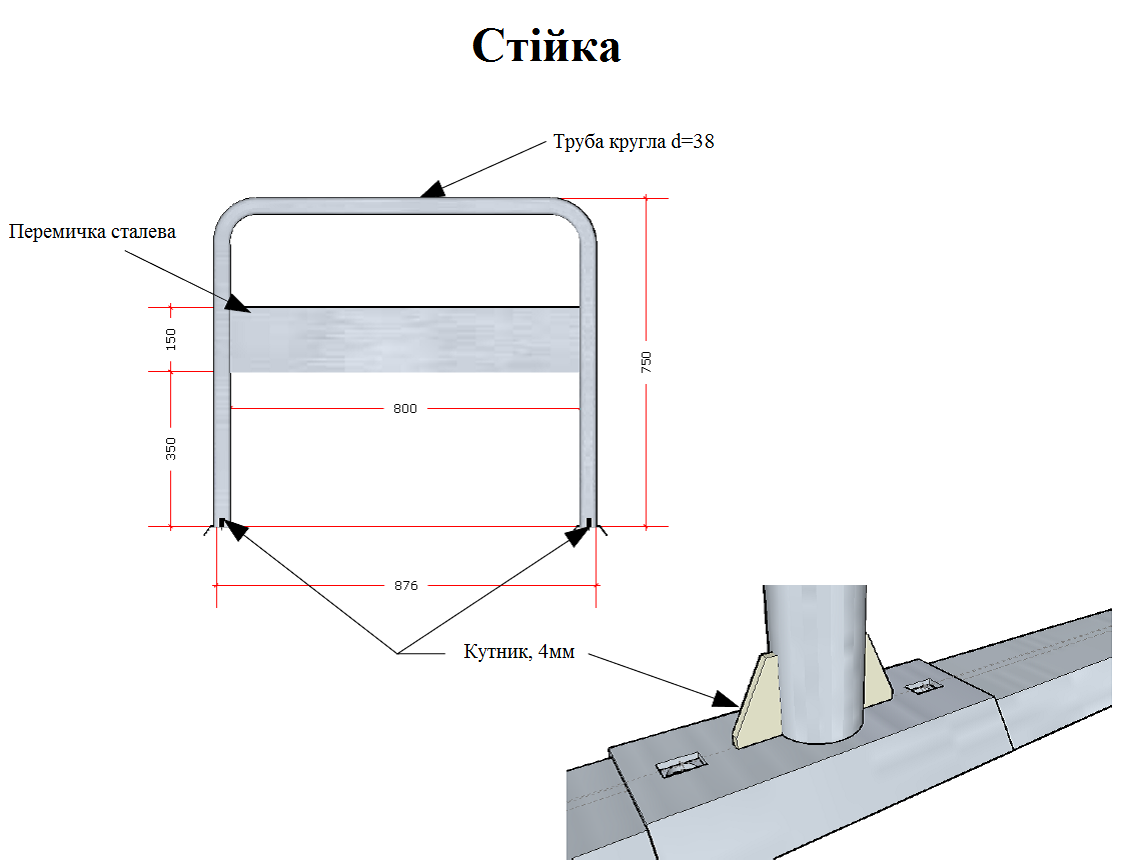 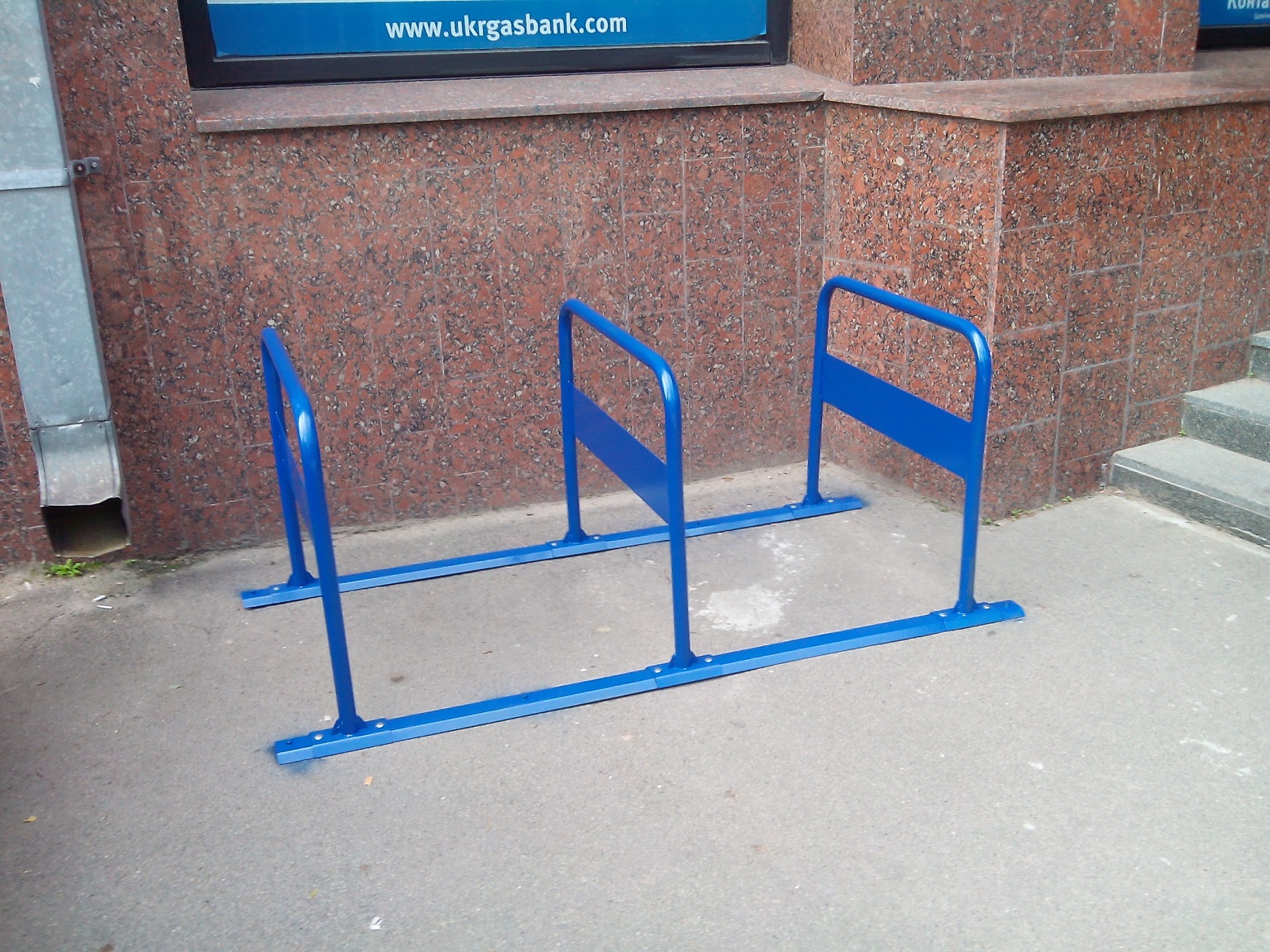 2. Додаток № 3 до Документації «Проект договору», а саме: Додаток № 1 до Договору № _______ від «_____» ______________2016 року,  викласти в наступній редакції:Додаток № 1До Договору № _______ від «_____» ______________2016 року.Специфікація Товару* у разі, якщо учасник є платником податку на додану вартість ** заповнюється Учасником процедури закупівлі.«ЗАТВЕРДЖЕНО»Голова комітету конкурсних торгівпідпис  О.В. Дубровінпротокол № 146/16 -дкт/зм від« 01» серпня 2016 р.№ Найменування товаруТехнічні і якісні характеристики(комплектність)Од. вимір.Кількість, шт.1.Велопарковка Велопарковка на направляючих рейках для анкерного кріплення з трьома стійками складається:Труба кругла сталева електрозварювальна d=38мм, товщина 1,5мм з антикорозійним покриттям-3шт., тип антикорозійного покриття - алкідна емаль, колір синій.2. Перемичка сталева листова товщина 2мм-1шт з антикорозійним покриттям, тип антикорозійного покриття - алкідна емаль, колір синій.3. Рейка направляюча сталева-2шт,розміри: довжина 1920мм, ширина 80мм, висота 20мм, товщина 3,0мм  з антикорозійним покриттям, тип антикорозійного покриття - алкідна емаль, колір синій;форма профілю – трапеція;матеріал: сталь листова СТ (3 ПС).4. В комплект металевих болтів для з’єднання на 3 стійки входить: болт меблевий М8х20 оцинкований - 12шт;гайка оцинкована М8 – 12шт.5. Кутник сталевий листовий СТ (4 ПС) товщиною 4,0мм. – 12шт.Відстань між стійками – 800мм;Болт анкерний з гайкою металевий – 10/60х115 – 6шт.Колір RAL: 5002шт.86  № п/пНайменування товаруК-ть, (шт.)КомплектністьЦіна за 1 шт.  без ПДВ, грн.Ціна за 1 шт. з ПДВ*, грн.1Велопарковка86Велопарковка на направляючих рейках для анкерного кріплення з трьома стійками складається:Труба кругла сталева електрозварювальна d=38мм, товщина 1,5мм з антикорозійним покриттям-3шт., тип антикорозійного покриття - алкідна емаль, колір синій.2. Перемичка сталева листова товщина 2мм-1шт з антикорозійним покриттям, тип антикорозійного покриття - алкідна емаль, колір синій.3. Рейка направляюча сталева-2шт,розміри: довжина 1920мм, ширина 80мм, висота 20мм, товщина 3,0мм  з антикорозійним покриттям, тип антикорозійного покриття - алкідна емаль, колір синій;форма профілю – трапеція;матеріал: сталь листова СТ (3 ПС).4. В комплект металевих болтів для з’єднання на 3 стійки входить: болт меблевий М8х20 оцинкований - 12шт;гайка оцинкована М8 – 12шт.5. Кутник сталевий листовий СТ (4 ПС) товщиною 4,0мм. – 12шт.Відстань між стійками – 800мм;Болт анкерний з гайкою металевий – 10/60х115 – 6шт.Колір RAL: 5002Загальна вартість Договору без ПДВ, грн.Загальна вартість Договору без ПДВ, грн.Загальна вартість Договору без ПДВ, грн.Загальна вартість Договору без ПДВ, грн.Загальна вартість Договору без ПДВ, грн.ПДВ*, грн.ПДВ*, грн.ПДВ*, грн.ПДВ*, грн.ПДВ*, грн.Загальна вартість Договору з ПДВ*, грн.Загальна вартість Договору з ПДВ*, грн.Загальна вартість Договору з ПДВ*, грн.Загальна вартість Договору з ПДВ*, грн.Загальна вартість Договору з ПДВ*, грн.ПОКУПЕЦЬ:АБ  «УКРГАЗБАНК»03087 м. Київ, вул. Єреванська, 1;вул.. Б.Хмельницького, 16-22 Код за ЄДРПОУ 23697280к/р № 32008186401 в ГУ НБУ по м. Києву та Київській обл.код установи банку 321024ІПН 236972826658____________________________________________________/______________/ПОСТАЧАЛЬНИК:(заповнюється Учасником)______________________________Код ЄДРПОУ ___________П/р _________________  в  _____________код установи банку _____________ІПН _____________________________________    _____________________ /___________ /